MONDAYTUESDAYWEDNESDAYTHURSDAYFRIDAY1AM SnackCarrington AcademyLunch     ClosedPM Snack45678AM SnackWaffles, Applesauce, WaterFresh Fruit Danish, WaterFrench Toast Sticks, Blueberries, WaterCereal, Fresh Banana, MilkYogurt Parfait, WaterLunchSpaghetti with Meatballs, Green Beans, Tropical Fruit, MilkMacaroni and Cheese, Broccoli, Applesauce, MilkAsian Chicken, Streamed Rice, Peas and Carrots, MilkTurkey Meatballs, Mashed Potatoes, Corn, Oranges, MilkChicken Nuggets, Tator Tots, Green Beans, Fresh Banana, MilkPM SnackGraham Crackers, String Cheese, WaterNutrigrain Bar, WaterChocolate Pudding, Vanilla Wafers, WaterCucumbers, Ranch, Saltine Crackers, WaterSnack Mix, Dried Fruit, Water1112131415AM SnackCheese Grits, Toast, WaterMini Croissant, String cheese, WaterHard Boiled Eggs, Toast, WaterBlueberry Pancakes, Maple Syrup, WaterNutrigrain Bar, WaterLunchYellow rice with chicken, Broccoli, Pineapple, MilkPizza Quesadillas, Corn, Oranges, MilkBaked Italian Ziti, Roasted Zucchini, Tropical Fruit, MilkTukey and Cheese Sandwiches, Tator Tots, green beans, Applesauce, MilkCreamy Chicken and Rice, Corn, Pears, MilkPM SnackGoldfish, Applesauce, WaterSoft Pretzels, Cheese Sauce, WaterCheese Roll-up, WaterYogurt Parfait, WaterFresh Apple Slices, Graham Crackers, Water1819202122AM SnackCheese Toast, Turkey Sausage, WaterCheesy Hash Browns, Cinnamon Apples, WaterBlueberry Muffins, MilkCinnamon Toast, Fresh Banana, WaterWild Blueberry Oatmeal, WaterLunchChicken Tenders, Mashed Potatoes, Green Beans, Apples, MilkTaco Tuesday!Chicken Taco, Black Beans, Corn, Oranges, MilkChicken Patty Sandwich, Broccoli, Tropical Fruit, MilkGrilled Cheese, Tomato Soup, Pears, MilkBBQ Chicken, Roll, Green beans, Peaches, MilkPM SnackOreos, Yogurt, WaterRitz Crackers, String Cheese, WaterMini Croissants, Applesauce, WaterSnack Mix, Dried Fruit, WaterYogurt Parfait, Water2526272829AM SnackStrawberry Cream Cheese Bagels, WaterWaffles, Cinnamon Apples, WaterGraham Crackers, Applesauce, WaterCereal, Fresh Banana, MilkCinnamon Rolls, WaterLunchBBQ Meatballs, Steamed Rice, Broccoli, Tropical Fruit, MilkChicken Nuggets, Tator Tots, Peas and Carrots, Oranges, MilkMeatball subs, Corn, Peaches, MilkGrilled Chicken Alfredo, Broccoli, Pears, MilkCheese Quesadillas, Black Beans, Corn, Oranges, Milk PM SnackPretzel Twists, String Cheese, WaterChocolate Pudding, Animal Crackers, WaterNutrigrain Bar, WaterPretzels, Cucumbers, Ranch, WaterTeddy Grahams, Fresh Banana, Water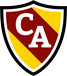 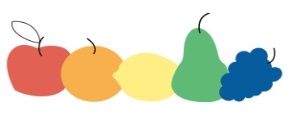 